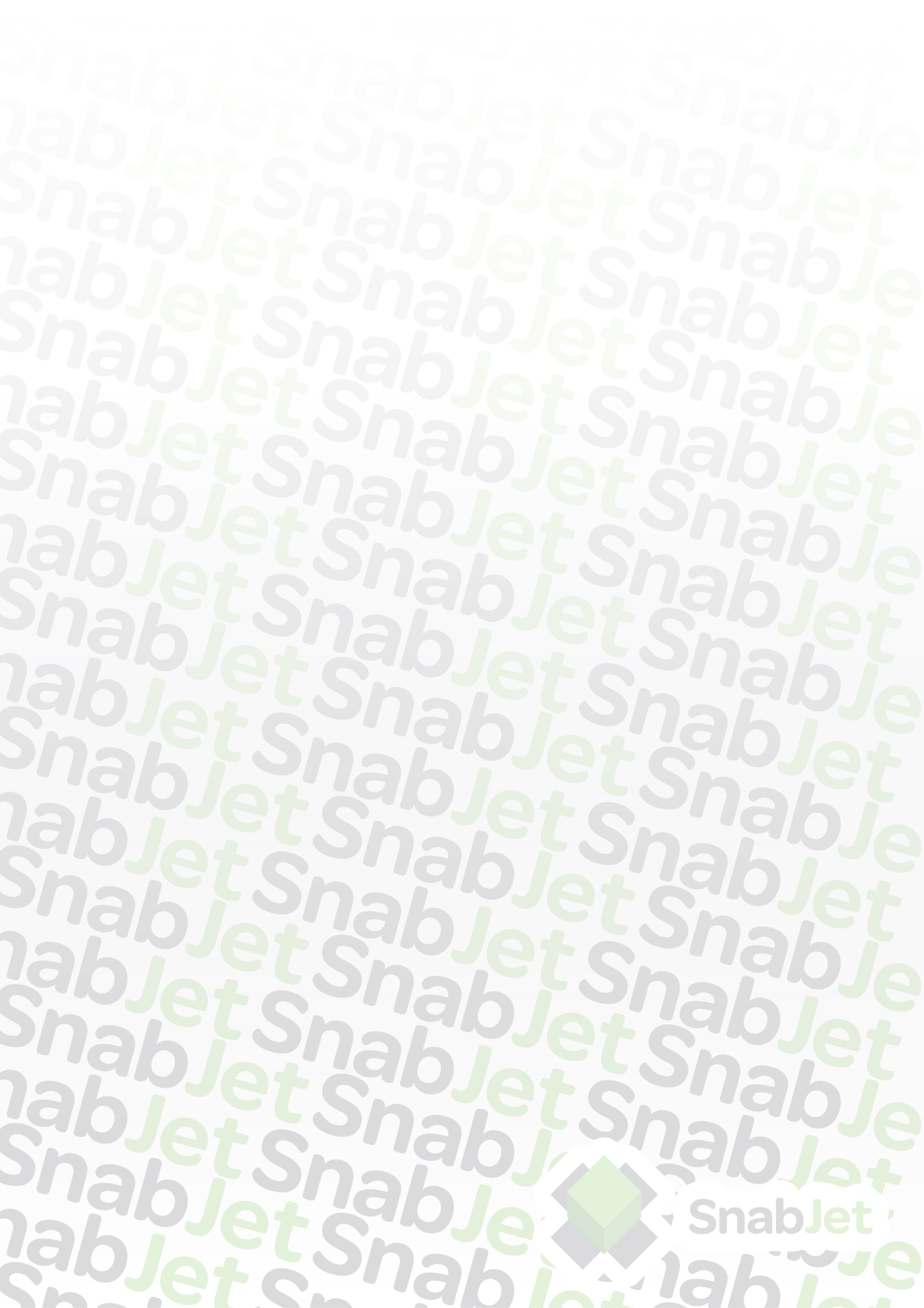 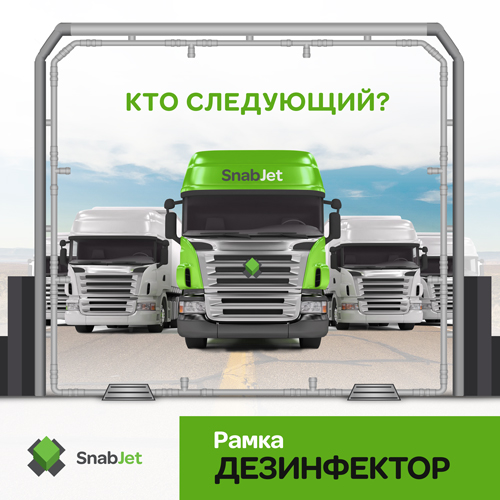 Дезинфекционный барьер или «Рамка Дезинфектор» - это выгодный и очень надежный способ проводить дезинфекционные мероприятия на Вашем предприятии. Тщательно продуманная конструкция, опыт использования на ведущих Европейских и Американских предприятиях, проверенные комплектующие с высокими характеристиками – позволят автоматизировать весь процесс дезинфекции, значительно сократят Ваши расходы. Далеко не секрет, что Дезинфекция действительно необходимый процесс, который проводят порой «ручным» способом, который не гарантирует тщательной обработки поверхностей Автотранспорта, занимает много времени, требует дополнительный персонал для обслуживания + оборудование.«Рамка Дезинфектор» - снимает все эти вопросы. Процесс полностью автоматизирован и готов к большому потоку Автотранспорта, тщательно проводя дезинфекцию.Мы предоставляем Бесплатную доставку до места установки + Бесплатный ШЕФ Монтаж оборудования!Схематическое изображение «Рамки дезинфектора»: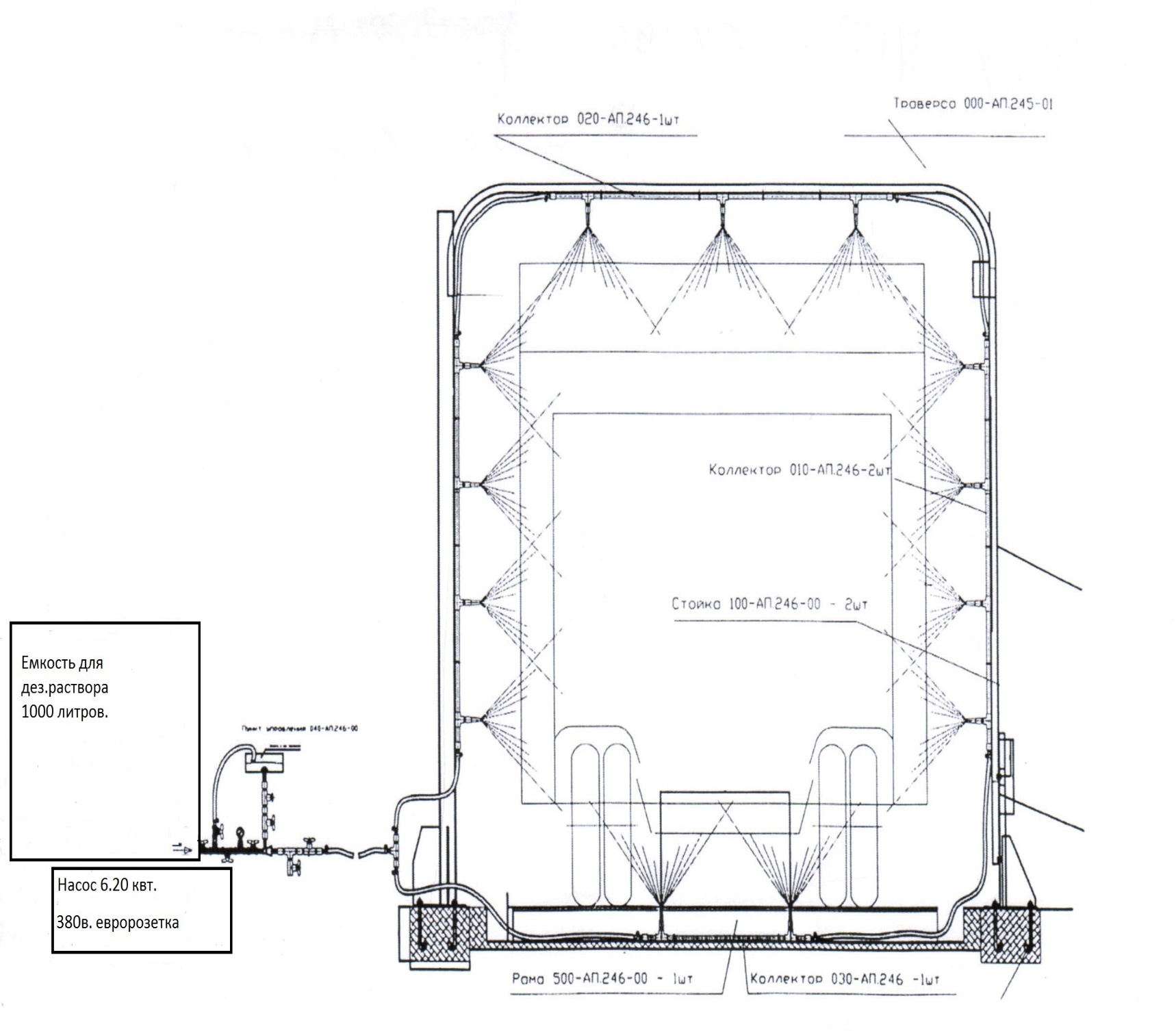 Размер рамки подбирается индивидуально для Вашего предприятия.При подъезде автотранспорта к модулю, срабатывает датчик движения (в автоматическом режиме), который передает управляющий сигнал на установку высокого давления. Установка нагнетает в трубопроводе давление порядка 20 бар и распыляет дезинфицирующий раствор на транспортное средство. Работа установки сопровождается световым индикатором. В ручном же режиме, оператор сам руководит включением установки с помощью кнопки запуска (минуя датчик движения). Длительность процесса обработки дезраствором — менее одной минуты, все зависит от длины транспорта. Средний расход дезраствора — менее 10 литров на 1 транспорт.Стоимость с НДС, включая доставку и ШЕФ монтаж оборудования:Вы можете получить подробную консультацию у специалистов компании SnabJet, которые с радостью ответят на все Ваши вопросы, проведут подбор оборудования.www.SnabJet.ruОтзыв нашего клиента о «Рамке дезинфектор»: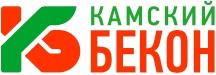 «При выборе дезбарьера, руководствовались подбором высокого качества оборудования. Итальянские комплектующие и исполнение рамки из нержавеющей стали сыграли большую роль в выборе…»Департамент снабжения «Камский Бекон».Спецификация:НаименованиеДезбарьер для автотранспорта Дезбарьер для автотранспорта Дезбарьер для автотранспорта Дезбарьер для автотранспорта Дезбарьер для автотранспорта МодельSJD- 1SJD - 2SJD - 3SJD - 3SJD -4 Рамка, крепежные элементы конструкции, порог для проезда транспорта  с отверстиями для форсунок.   Конструкция выполнена из нержавеющей стали.    Металл с Порошковой покраской Конструкция выполнена из нержавеющей стали Металл с Порошковой покраской Металл с Порошковой покраской Рамка, крепежные элементы конструкции, порог для проезда транспорта  с отверстиями для форсунок.   Ширина 4,0 м.- 5,5 м.;  Высота 4,0 м.- 5,5 м.Ширина 4,0 м.- 5,5 м.;  Высота 4,0 м.- 5,5 м.Ширина 4,0 м.- 5,5 м.;  Высота 4,0 м.- 5,5 м.Ширина 4,0 м.- 5,5 м.;  Высота 4,0 м.- 5,5 м.Ширина 4,0 м.- 5,5 м.;  Высота 4,0 м.- 5,5 м.Автоматическое включение и выключение установки: 4 датчика движения, блок автоматики, столбики для установки датчиков. --комплекткомплекткомплектФорсунка Super-klin с отсекателем3535353535Держатель форсунки проходной3232323232Держатель форсунки концевой33333Фильтр инд.3535353535Крышка байонетная3535353535Крепление держателя форсунки3232323232Фильтр 100 атм.11111Переходник 10х1922222Шланг химическистойкий 13х19 мм ( м )2525252525Фильтр заправочный11111Патрубок прямой22222Гайка накидная 1 1\222222Прокладка  под патрубок 1 1\222222Патрубок сливной(на обратку) 15 мм11111Патрубок сливной 19 мм11111Шланг химическистойкий ПВХ 19 мм22222Шланг химическистойкий ПВХ 25 мм (м)22222Шланг химическистойкий ПВХ 32 мм (м)22222Шланг химическистойкий ПВХ 38 мм (м)22222Патрубок на распределитель11111Гайка М 888888Болт М 8х4588888Шайба DIN M 81616161616Хомут (12-22)6060606060Хомут (16-27)88888Хомут (32-50)88888Наконечник под шланг 13 мм11111 Насос  50-100 Бар +Электродвигатель11111 Емкость химически стойкая на 1000 литров.11111МодельСПДА - 1СПДА - 2СПДА - 3СПДА - 3СПДА -4Цена: 534 900 руб.498 900 руб.685 900 руб.619 900 руб.619 900 руб.